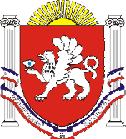 РЕСПУБЛИКА  КРЫМРАЗДОЛЬНЕНСКИЙ РАЙОНАДМИНИСТРАЦИЯ КОВЫЛЬНОВСКОГО СЕЛЬСКОГО ПОСЕЛЕНИЯПОСТАНОВЛЕНИЕ10 июня  2020 г.                           с. Ковыльное                                                     № 107Об утверждении состава и Порядка работы комиссии по организации и координации работ по уничтожению карантинных растений     В соответствии с Федеральным законом от 15.07.2000 г. № 99-ФЗ  «О карантине растений», Правилами проведения карантинных фитосанитарных обследований, утвержденных приказом Минсельхоза РФ от 22.04.2009г. № 160, руководствуясь Уставом муниципального образования Ковыльновское сельское поселение Раздольненского района Республики Крым                                               ПОСТАНОВЛЯЮ:1.Утвердить состав Комиссии по организации и координации работ по уничтожению карантинных растений (приложение 1). 2. Утвердить Порядок работы комиссии по организации и координации работ по уничтожению карантинных растений (приложение 2).3.Утвердить форму журнала регистрации систематических фитосанитарных обследования подкарантинных объектов на территории Ковыльновского сельского поселения (приложение 3).4.Утвердить форму  журнала регистрации выдачи уведомлений хозяйствующим субъектам, находящимся на территории Ковыльновского  сельского поселения (приложение 4).5. Обнародовать настоящее постановление  на информационных стендах населенных пунктов Ковыльновского сельского поселения и на официальном сайте Администрации Ковыльновского сельского поселения в сети Интернет (http://kovilnovskoe-sp.ru/).6.Контроль за исполнением настоящего постановления оставляю за собой. Председатель Ковыльновского сельскогосовета-глава Администрации Ковыльновского сельского поселения	                  Ю.Н.Михайленко                                                                                 Приложение № 1                                                                                  к постановлению Администрации                                                                                 Ковыльновского сельского поселения                                                                                                                     от 10.06.2020 г. № 107Состав комиссиипо организации и координации работ по уничтожению карантинных растенийПредседатель комиссии:- Степаненко Ирина Владимировна, специалист по землеустройству, муниципальному имуществу и территориальному планированию Администрации Ковыльновского  сельского поселения.Секретарь комиссии:Тетерюк Наталья Петровна, бухгалтер  МКУ «УОДОМС Ковыльновского сельского поселения»Члены комиссии:Приступа Наталья Александровна, депутат Ковыльновского сельского совета; Томашевская Антонида Петровна, депутат Ковыльновского сельского совета.                                                                     Приложение № 2                                                                     к постановлению Администрации                                                                     Ковыльновского сельского поселения                                                                                                         от 10.06.2020 г. № 107Порядок работы комиссиипо организации и координации работ по уничтожению карантинных растений1. Комиссия по организации и координации работ по уничтожению карантинных растений (далее – Комиссия) в своей работе руководствуется действующим законодательством Российской Федерации, Республики Крым, а также муниципальными правовыми актами Ковыльновского сельского поселения.2. Комиссия организует свою работу путем проведения заседаний, совещаний, выезда на места для контроля работы организаций, предприятий на подведомственной территории в период с 1 мая по 30 сентября ежегодно.3. Комиссия собирается по мере необходимости, но не реже 1 раза в декаду.4. Время и место проведения заседания Комиссии назначает ее председатель, при его отсутствии - заместитель председателя.5. Заседание Комиссии оформляется соответствующим протоколом.6. Комиссия при необходимости приглашает на свое заседание руководителей, специалистов и других сотрудников для дачи объяснения при невыполнении работ по ликвидации очагов карантинных растений.7. При необходимости своим решением Комиссия вправе обратиться в Службу по земельному и фитосанитарному надзору Республики Крым с просьбой о привлечении виновных лиц к административной ответственности.Приложение 3                             к постановлению Администрации Ковыльновского сельского поселения  от  10.06.2020 г. №107Журнал регистрации систематических фитосанитарных обследования подкарантинных объектовна территории Ковыльновского сельского поселения Раздольненского района Республики Крым Приложение 4                              к постановлению Администрации                                      Ковыльновского сельского поселения                      от 10.06.2020 г. № 107Журнал регистрации выдачи уведомлений  хозяйствующим субъектам находящимся на территории Ковыльновского сельского поселения Дата проведения систематического обследованияНазваниеорганизации, Ф.И.О. должностного лица проводившего обследованиеМетод проведения систематического обследования Результат проведениясистематического обследования 1234№ п/пДата Регистрационный номерКраткое содержаниеНаименование хозяйственного субъекта      ПодписьПримечание12345